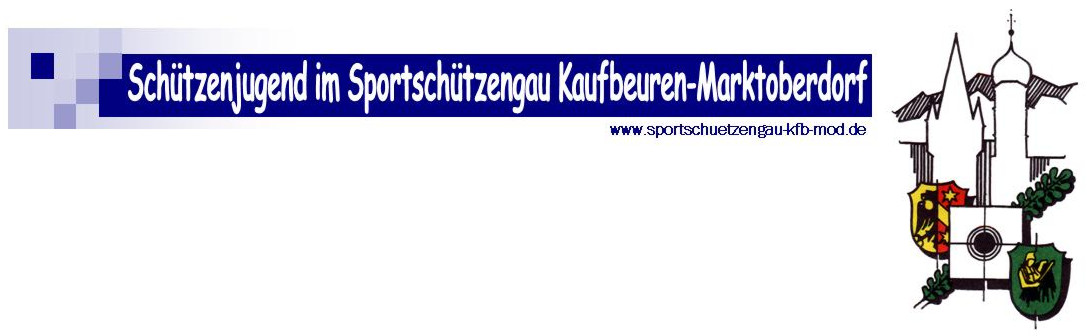 Jubiläumsschusszum 20. Magnus-Stuiber-Turnier 2017Startberechtigt sind alle Schützen, die auch zur Teilnahme am Magnus-Stuiber-Turnier berechtigt sind und die 1. und 2. Runde abgeschlossen haben.Der Jubiläumsschuss wird in der dritten Runde des Turniers zusammen mit dem regulären Schießen der dritten Runde geschossen.Es ist ein (1) Schuss auf eine Einzelscheibe abzugeben. Voraussetzung ist die Starberechtigung, s. Punkt 1. Die Einzelscheiben werden gesammelt  und nach besten Teilern ausgewertet. 
Der Lupi-Faktor beträgt 3,0.Vom Schützengau werden 300 € für Geldpreise zur Verfügung gestellt. Diese werden als Einzelpreise in verschiedenen Höhen  an die 15 bestplatzierten Schützen ausgeschüttet.1. Startberechtigt2. Termine3. Schießmodus4. Preise